РОССИЙСКАЯ ФЕДЕРАЦИЯРОСТОВСКАЯ ОБЛАСТЬБЕЛОКАЛИТВИНСКИЙ РАЙОНМУНИЦИПАЛЬНОЕ ОБРАЗОВАНИЕ«СИНЕГОРСКОЕ СЕЛЬСКОЕ ПОСЕЛЕНИЕ»СОБРАНИЕ ДЕПУТАТОВ СИНЕГОРСКОГО СЕЛЬСКОГО ПОСЕЛЕНИЯЧЕТВЕРТОГО СОЗЫВАРЕШЕНИЕ27.03.2017                                            № 26                                 п.СинегорскийО внесении изменений в решение Собрания депутатов Синегорского сельского поселения от 09.07.2012 № 110 «Об утверждении Правил землепользования и застройки Синегорского сельского поселения»В целях исполнения предписания министерства строительства, архитектуры и территориального развития Ростовской области  от 19.10.2016г. №26/3884, приведения Правил землепользования и застройки территории Синегорского сельского  поселения  в соответствие с требованиями градостроительного и земельного законодательства, Собрание депутатов Синегорского сельского поселенияРЕШИЛО: Внести в Правила землепользования и застройки территории Синегорского сельского  поселения, утвержденные Решением Собрания депутатов Синегорского сельского поселения № 110 от 9 июля 2012г,  статью 23  части III «Градостроительные регламенты»   следующие изменения:1. применительно к зоне Ж.1 «ЗОНА ЗАСТРОЙКИ ИНДИВИДУАЛЬНЫМИ ЖИЛЫМИ ДОМАМИ»:1.1 «Предельные размеры земельных участков в зоне Ж.1» изложить  в следующей редакции: «1. Минимальные размеры земельных участков – не нормируются.      2. Максимальные размеры земельных участков – не нормируются».1.2 дополнить пунктом   «Предельная площадь земельных участков в зоне Ж.1»  следующего содержания:«1.Для объектов индивидуального жилищного строительства:- минимальный размер земельного участка - 0,04 га;- максимальный размер земельного участка – 0,15 га.2. Для ведения личного подсобного хозяйства:- минимальный размер земельного участка - 0,06 га;- максимальный размер земельного участка – 1,00 га.3.Для ведения садоводства и огородничества:- минимальный размер земельного участка - 0,03 га;- максимальный размер земельного участка – 0,12 га.4. Для объектов дачного строительства:- минимальный размер земельного участка - 0,05 га;- максимальный размер земельного участка – 0,20 га.5.Для детских дошкольных учреждений – 30-40 м2 на 1 место;6.Для общеобразовательных школ – 17-50 м2 на 1 учащегося;7. Для объектов иного назначения – не нормируется.»1.3  «Предельные параметры разрешенного строительства, реконструкции объектов капитального строительства для зоны Ж.1»:а)  в пункте 1 заменить слово «Коэффициент» словом «Процент» и исключить слова «(отношение суммы площадей застройки всех зданий и сооружений к площади земельного участка)»;б) исключить из пункта 2 слова:- « для объектов основного вида разрешенного использования»;- «Для застроенных территорий минимальный отступ допускается по линии сложившейся застройки, при условии существующей ширины улиц в красных линиях не ниже установленного предела;»- «Данные отступы действуют в отношении вновь образуемых земельных участков с момента утверждения изменений настоящих правил. В отношении земельных участков на территории сложившейся застройки — по согласованию с главным архитектором района.»в) исключить из пункта 3 слова:«для всех остальных объектов данной зоны принимаются в соответствии с Региональными нормативами градостроительного проектирования.»г) исключить из пункта 5 слова:«отнесенных к основным видам разрешенного использования и условно разрешенным видам использования,»д)  пункта 5 дополнить строкой:«Предельное количество этажей для объектов капитального строительства не более 2х этажей.»е)  пункт 7 изложить в следующей редакции:«максимальная высота объекта капитального строительства, отнесенного к вспомогательным видам разрешенного использования, не должна превышать 8 метров.»2.  применительно к зоне Ж.2 «ЗОНА ЗАСТРОЙКИ ИНДИВИДУАЛЬНЫМИ ЖИЛЫМИ ДОМАМИ»:2.1 «Предельные размеры земельных участков в зоне Ж.2»  изложить  в следующей редакции:        «1. Минимальные размеры земельных участков – не нормируются.2. Максимальные размеры земельных участков – не нормируются.»2.2 дополнить пунктом   «Предельная площадь земельных участков в зоне Ж.2»  следующего содержания:1. Для объектов жилищного строительства и ведения личного подсобного хозяйства:- минимальный размер земельного участка - 0,04 га;- максимальный размер земельного участка – 0,15 га.2. Для детских дошкольных учреждений – 30-40 м2 на 1 место;3. Для общеобразовательных школ – 17-50 м2 на 1 учащегося;4. Для объектов иного назначения – не нормируется.»2.3 «Предельные параметры разрешенного строительства, реконструкции объектов капитального строительства для зоны Ж.2»:а) в пункте 1 заменить слово «Коэффициент» словом «Процент» и исключить слова «(отношение суммы площадей застройки всех зданий и сооружений к площади земельного участка)»;б) пункт 2 после слов «до отметки конька наиболее высокой части этих объектов капитального строительства,» дополнить строками  следующего содержания:« а для вспомогательных видов  разрешенного использования — 5 м; Предельное количество этажей для основных видов разрешенного  и условно разрешенных видов использования - 3 этажа, вспомогательных видов разрешенного использования - 1 этаж»;в) исключить из пункта 3 слова:«(при соблюдении Федерального закона от 22.07.2008 № 123-ФЗ «Технический регламент о требованиях пожарной безопасности»)»;г) в пункте 3 слова «основного вида разрешенного использования минимальные отступы принимаются в соответствии с Региональными нормативами градостроительного проектирования» заменить словами  «не менее 1м»;д) в пункте 4 слова «принимаются в соответствии с Региональными нормативами градостроительного проектирования» заменить словами «30%».3.  применительно к зоне  «ОД.ОБЩЕСТВЕННО-ДЕЛОВАЯ ЗОНА»:3.1 исключить слова:«Предельные размеры земельных участков в зоне ОД устанавливаются в соответствии с Региональными нормативами градостроительного проектирования.»3.2 дополнить пунктом «Предельные размеры земельных участков в зоне ОД»  следующего содержания:«1. Минимальные размеры земельных участков – не нормируются.2. Максимальные размеры земельных участков – не нормируются.»3.3 дополнить пунктом   «Предельная площадь земельных участков в зоне ОД»  следующего содержания:«Предельная площадь земельных участков  для данной зоны  не нормируется.» 3.4пункт «Предельные параметры разрешенного строительства, реконструкции объектов капитального строительства для зоны ОД.»:а) в пункте 1 заменить слово «Коэффициент» словом «Процент» и исключить слова «(отношение суммы площадей застройки всех зданий и сооружений к площади земельного участка)»;б)  пункт 2 дополнить строками следующего содержания:«максимальная высота объектов капитального строительства не должна превышать 15 метров до отметки конька наиболее высокой части этих объектов капитального строительства, для вспомогательных видов разрешенного использования не более 5 м;»в) пункт 3 изложить в следующей редакции:«- минимальные отступы от границ земельных участков в целях определения мест допустимого размещения зданий, строений и сооружений объектов  - 3 м;-  от зданий, строений и сооружений   до красных линий улиц не менее 5 м, от красной линии проездов не менее 3 м.»г) пункт 4 изложить в следующей редакции:«минимальные размеры озелененной территории земельных участков не нормируются.»3.5.Дополнить перечень «Условно-разрешенных видов использования», включив в него следующий пункт:«6. сооружения связи, радиовещания и телевидения.»4.  применительно к зоне «ЗД. ЗОНА ОБЪЕКТОВ ЗДРАВООХРАНЕНИЯ»:4.1 исключить слова:«Предельные размеры земельных участков в зоне ЗД устанавливаются в соответствии с Региональными нормативами градостроительного проектирования.»4.2 дополнить пунктом «Предельные размеры земельных участков в зоне ЗД»  следующего содержания:«1. Минимальные размеры земельных участков – не нормируются.2. Максимальные размеры земельных участков – не нормируются.»4.3 дополнить пунктом   «Предельная площадь земельных участков в зоне ЗД»  следующего содержания:«Предельные площадь земельных участков  для данной зоны  не нормируются.» 4.4 пункт «Предельные параметры разрешенного строительства, реконструкции объектов капитального строительства для зоны ЗД.»:а) в пункте 1 заменить слово «Коэффициент» словом «Процент» и исключить слова «(отношение суммы площадей застройки всех зданий и сооружений к площади земельного участка)»;б)  пункт 2 дополнить строкой следующего содержания:«- предельная высота зданий, строений, сооружений  - не нормируется.»в) пункт 3 изложить в следующей редакции:«- минимальные отступы от границ земельных участков в целях определения мест допустимого размещения зданий, строений и сооружений объектов  - не нормируются;-  от зданий, строений и сооружений   до красных линий улиц не менее 5 м, от красной линии проездов не менее 3 м.»г) пункт 4 изложить в следующей редакции:«минимальные размеры озелененной территории земельных участков — не нормируются.»5.  применительно к зоне «ЗВ. ЗОНА ИСТОЧНИКОВ ВОДОСНАБЖЕНИЯ»:5.1 в преамбуле зоны ЗВ исключить слова: «Виды разрешенного использования земельных участков, иных объектов недвижимости, расположенных в зоне источников водоснабжения устанавливаются в индивидуальном порядке уполномоченными органами»;5.2  добавить пункт  следующего содержания:«Основные виды разрешенного использования:1. водозаборные здания и сооружения;2. водопроводные насосные станции (ВНС);  3. аварийно-диспетчерские службы организаций, осуществляющих эксплуатацию водопроводных сетей инженерно-технического обеспечения.»5.3 добавить строки следующего содержания:«Условно-разрешенные виды использования для данной зоны  не устанавливаются.Вспомогательные виды разрешенного использования  для данной зоны не устанавливаются.»5.4 исключить слова:«Предельные размеры земельных участков в зоне ЗВ устанавливаются в соответствии с Региональными нормативами градостроительного проектирования.»5.5 дополнить пунктом «Предельные размеры земельных участков в зоне ЗВ»  следующего содержания:«1. Минимальные размеры земельных участков – не нормируются.2. Максимальные размеры земельных участков – не нормируются.»5.6 дополнить пунктом   «Предельная площадь земельных участков в зоне З.В.»  следующего содержания:«Предельные площадь земельных участков для данной зоны  не нормируются.» 5.7 пункт «Предельные параметры разрешенного строительства, реконструкции объектов капитального строительства для зоны ЗВ.»:а) изложив пункт 1  в следующей редакции:«1. Максимальный процент застройки в границах  земельного участка для данной зоны составляет 60%;»б) пункт 2 изложить в следующей редакции:«минимальные отступы от стен зданий и сооружений до границ земельных участков  не нормируются.»в) пункт 3 изложить в следующей редакции:«минимальные размеры озелененной территории земельных участков  не нормируются.»г) пункт 4  дополнить строками следующего содержания:«максимальное количество этажей зданий, строений, сооружений на территории земельного участка  не нормируются.»6.  применительно к зоне «П.1. КОММУНАЛЬНО-СКЛАДСКАЯ ЗОНА»:6.1 исключить слова:«Предельные размеры земельных участков в зоне П.1 устанавливаются в соответствии с Региональными нормативами градостроительного проектирования.»6.2 дополнить пунктом «Предельные размеры земельных участков в зоне П.1»  следующего содержания:«1. Минимальные размеры земельных участков – не нормируются.2. Максимальные размеры земельных участков – не нормируются.»6.3 дополнить пунктом   «Предельная площадь земельных участков в зоне П.1»  следующего содержания:«Предельные площадь земельных участков  для данной зоны  не нормируются.» 6.4 «Предельные параметры разрешенного строительства, реконструкции объектов капитального строительства для зоны П.1.»:а) в пункте 1 заменить слово «Коэффициент» словом «Процент» и исключить слова «(отношение суммы площадей застройки всех зданий и сооружений к площади земельного участка)»;б)  пункт 2 изложить в следующей редакции:«2. минимальные отступы от стен зданий и сооружений до границ земельных участков не нормируются.»в)  пункт 3 изложить в следующей редакции:«3. минимальные размеры озелененной территории земельных участков не нормируются.»г) дополнить  пунктом 4 следующего содержания:«4. максимальное количество этажей зданий, строений, сооружений на территории земельного участка – до 3-х этажейПредельная высота зданий, строений, сооружений для данной зоны  не нормируется.»	6.5. Дополнить перечень «Основные виды разрешенного использования», включив следующий пункт:	«24.сооружения связи, радиовещания и телевидения».7. применительно к зоне «П.2. ЗОНА ПРОИЗВОДСТВЕННЫХ ПРЕДПРИЯТИЙ III - V КЛАССОВ ОПАСНОСТИ»7.1  «Основные виды разрешенного использования» дополнить пунктом:«19. Коммунальное обслуживание20. сооружения связи, радиовещания и телевидения».7.2  исключить слова:«Предельные размеры земельных участков в зоне П.2 устанавливаются в соответствии с Региональными нормативами градостроительного проектирования.»7.3 дополнить пунктом «Предельные размеры земельных участков в зоне П.2»  следующего содержания:«1. Минимальные размеры земельных участков – не нормируются.2. Максимальные размеры земельных участков – не нормируются.»7.4 дополнить пунктом   «Предельная площадь земельных участков в зоне П.2»  следующего содержания:«Предельные площадь земельных участков  для данной зоны  не нормируются.» 7.5 «Предельные параметры разрешенного строительства, реконструкции объектов капитального строительства для зоны П.2.»:а) пункт 1 изложить в следующей редакции:« процент застройки земельного участка составляет:- минимальный процент застройки земельного участка объектами капитального данной зоны не нормируется;- максимальный процент застройки земельного участка объектами капитального строительства данной зоны составляет 75%.- максимальный процент застройки земельного участка гаражами - 75%.»б)  пункт 2 изложить в следующей редакции:«2. минимальные отступы от стен зданий и сооружений до границ земельных участков не нормируются.»в)  пункт 3 изложить в следующей редакции:«3. минимальные размеры озелененной территории земельных участков не нормируются.»г) дополнить  пунктом 4 следующего содержания:«4. максимальное количество этажей зданий, строений, сооружений для данной зоны не нормируется.- предельная высота зданий, строений, сооружений для данной зоны - не нормируется.»8.  применительно к зоне «П.3. ЗОНА СЕЛЬСКОХОЗЯЙСТВЕННОГО ПРОИЗВОДСТВА I-II КЛАССОВ ОПАСНОСТИ»:8.1  добавить строки следующего содержания:«Условно-разрешенные виды использования для данной зоны  не устанавливаются.8.2  исключить слова:«Предельные размеры земельных участков в зоне П.3 устанавливаются в соответствии с Региональными нормативами градостроительного проектирования.»8.3 дополнить пунктом «Предельные размеры земельных участков в зоне П.3»  следующего содержания:«1. Минимальные размеры земельных участков – не нормируются.2. Максимальные размеры земельных участков – не нормируются.»8.4 дополнить пунктом   «Предельная площадь земельных участков в зоне П.3»  следующего содержания:«Предельные площадь земельных участков  для данной зоны  не нормируются.» 8.5  «Предельные параметры разрешенного строительства, реконструкции объектов капитального строительства для зоны П.3»:а) в пункте 1 заменить слово «Коэффициент» словом «Процент» и исключить слова «(отношение суммы площадей застройки всех зданий и сооружений к площади земельного участка)»;б) в пункте 1 заменить слова «устанавливается в соответствии с Региональными нормативами градостроительного проектирования» заменить словами « не нормируются».в) пункт 2 изложить в следующей редакции:«2. минимальные отступы от стен зданий и сооружений до границ земельных участков не нормируются.»г)  пункт 3 изложить в следующей редакции:«3. минимальные размеры озелененной территории земельных участков не нормируются.»д) дополнить  пунктом 4 следующего содержания:«4. предельное количество этажей зданий, строений, сооружений на территории земельного участка не нормируется.Предельная высота зданий, строений, сооружений для данной зоны не нормируется.»9.применительно к зоне «П.4. ЗОНА СЕЛЬСКОХОЗЯЙСТВЕННОГО ПРОИЗВОДСТВА III-V КЛАССОВ ОПАСНОСТИ»:9.1 добавить строки следующего содержания:«Условно-разрешенные виды использования для данной зоны  не устанавливаются.9.2  исключить слова:«Предельные размеры земельных участков в зоне П.4 устанавливаются в соответствии с Региональными нормативами градостроительного проектирования.»9.3 дополнить пунктом «Предельные размеры земельных участков в зоне П.4»  следующего содержания:«1. Минимальные размеры земельных участков – не нормируются.2. Максимальные размеры земельных участков – не нормируются.»9.3 дополнить пунктом   «Предельная площадь земельных участков в зоне П.4»  следующего содержания:«Предельные площадь земельных участков  для данной зоны  не нормируются.» 9.4  «Предельные параметры разрешенного строительства, реконструкции объектов капитального строительства для зоны П.4»:а) в пункте 1 заменить слово «Коэффициент» словом «Процент» и исключить слова «(отношение суммы площадей застройки всех зданий и сооружений к площади земельного участка)»;б) в пункте 1 заменить слова «устанавливается в соответствии с Региональными нормативами градостроительного проектирования» заменить словами « не нормируются».в) пункт 2 изложить в следующей редакции:«2. минимальные отступы от стен зданий и сооружений до границ земельных участков не нормируются.»г)  пункт 3 изложить в следующей редакции:«3. минимальные размеры озелененной территории земельных участков не нормируются.»д) дополнить  пунктом 4 следующего содержания:«4. предельное количество этажей зданий, строений, сооружений на территории земельного участка не нормируется.Предельная высота зданий, строений, сооружений для данной зоны не нормируется.»9.5. Дополнить перечень «Основные виды разрешенного использования», включив следующий пункт:«11. сооружения связи, радиовещания и телевидения.»10. применительно к зоне «Р.1.ЗОНА ПРИРОДНОГО ЛАНДШАФТА»:10.1 исключить слова:«Предельные размеры земельных участков в зоне Р.1 устанавливаются в соответствии с Региональными нормативами градостроительного проектирования.»10.2 дополнить пунктом «Предельные размеры земельных участков в зоне Р.1»  следующего содержания:«1. Минимальные размеры земельных участков – не нормируются.2. Максимальные размеры земельных участков – не нормируются.»10.3 дополнить пунктом   «Предельная площадь земельных участков в зоне Р.1»  следующего содержания:«Предельные площадь земельных участков  для данной зоны  не нормируются.» 10.4 пункт «Предельные параметры разрешенного строительства, реконструкции объектов капитального строительства для зоны Р.1.»:а) в пункте 1 заменить слово «Коэффициент» словом «Процент» и исключить слова «(отношение суммы площадей застройки всех зданий и сооружений к площади земельного участка)»;б) пункт 2 изложить в следующей редакции:«- минимальные отступы от границ земельных участков в целях определения мест допустимого размещения  зданий, строений, сооружений - 1 м ;»в) пункт 3 дополнить строкой  следующего содержания:«Предельная высота зданий, строений, сооружений для данной зоны - не нормируется.»	10.5 Дополнить перечень «Основные виды разрешенного использования», включив следующий пункт:	«2. сооружения связи, радиовещания и телевидения.»11.  применительно к зоне «Р.2. ЗОНА ПАРКОВ, СКВЕРОВ»:11.1 исключить слова:«Предельные размеры земельных участков в зоне Р.2 устанавливаются в соответствии с Региональными нормативами градостроительного проектирования.»11.2 дополнить пунктом «Предельные размеры земельных участков в зоне Р.2»  следующего содержания:«1. Минимальные размеры земельных участков – не нормируются.2. Максимальные размеры земельных участков – не нормируются.»11.3 дополнить пунктом   «Предельная площадь земельных участков Р.2»  следующего содержания:«Предельные площадь земельных участков  для данной зоны  не нормируются.» 11.4  пункт «Предельные параметры разрешенного строительства, реконструкции объектов капитального строительства для зоны Р.2.»:а) в пункте 1 заменить слово «Коэффициент» словом «Процент» и исключить слова «(отношение суммы площадей застройки всех зданий и сооружений к площади земельного участка)»;б) пункт 2 изложить в следующей редакции:«- минимальные отступы от границ земельных участков в целях определения мест допустимого размещения  зданий, строений, сооружений - 1 м ;»в) пункт 3 дополнить строкой  следующего содержания:«- максимальное количество этажей зданий, строений, сооружений на территории земельного участка – 2 этажа.»	10.5 Дополнить перечень «Условно - разрешенных видов использования», включив в него следующий пункт:	«4. сооружения связи, радиовещания и телевидения.»12. применительно к зоне «Р.3.ЗОНА ЗЕЛЕНЫХ НАСАЖДЕНИЙ»:12.1  добавить строки следующего содержания:«Условно-разрешенные виды использования для данной зоны  не устанавливаются.12.2 исключить слова:«Предельные размеры земельных участков в зоне Р.3 устанавливаются в соответствии с Региональными нормативами градостроительного проектирования.»12.3 дополнить пунктом «Предельные размеры земельных участков в зоне Р.3»  следующего содержания:«1. Минимальные размеры земельных участков – не нормируются.2. Максимальные размеры земельных участков – не нормируются.»12.4 дополнить пунктом   «Предельная площадь земельных участков в зоне Р.3»  следующего содержания:«Предельные площадь земельных участков  для данной зоны  не нормируются.» 12.5 пункт «Предельные параметры разрешенного строительства, реконструкции объектов капитального строительства для зоны Р.3.»:а) в пункте 1 заменить слово «Коэффициент» словом «Процент» и исключить слова «(отношение суммы площадей застройки всех зданий и сооружений к площади земельного участка)»;б)  пункт 2 изложить в следующей редакции:«2. минимальные отступы от стен зданий и сооружений до границ земельных участков не нормируются.»в)  пункт 3 изложить в следующей редакции:- максимальная высота  объектов капитального строительства не должна превышать 12 метров от планировочной отметки земли.- максимальное количество этажей зданий, строений, сооружений для данной зоны – не нормируется.	12.6 Дополнить перечень «Основные виды разрешенного использования», включив следующий пункт:	«6. сооружения связи, радиовещания и телевидения.»13.  применительно к зоне« Р.4 ЗОНА ОБЪЕКТОВ ОТДЫХА, ТУРИЗМА И ЛЕЧЕБНО-ОЗДОРОВИТЕЛЬНОГО НАЗНАЧЕНИЯ»:13.1 исключить слова:«Предельные размеры земельных участков в зоне Р.4 устанавливаются в соответствии с Региональными нормативами градостроительного проектирования.»13.2 дополнить пунктом «Предельные размеры земельных участков в зоне Р.4»  следующего содержания:«1. Минимальные размеры земельных участков – не нормируются.2. Максимальные размеры земельных участков – не нормируются.»13.3 дополнить пунктом   «Предельная площадь земельных участков в зоне Р.4»  следующего содержания:«Предельные площадь земельных участков  для данной зоны  не нормируются.» 1.3 пункт «Предельные параметры разрешенного строительства, реконструкции объектов капитального строительства для зоны Р.4.»:а) в пункте 1 заменить слово «Коэффициент» словом «Процент» и исключить слова «(отношение суммы площадей застройки всех зданий и сооружений к площади земельного участка)»;б)  пункт 2 изложить в следующей редакции:«2. минимальные отступы от стен зданий и сооружений до границ земельных участков не нормируются.»в)  пункт 3 изложить в следующей редакции:«- максимальная высота вновь размещаемых и реконструируемых объектов капитального строительства не должна превышать 15 метров от планировочной отметки земли.»	13.4 Дополнить перечень «Условно- разрешенных видов использования», включив в него следующий пункт:	«4. сооружения связи, радиовещания и телевидения.»14.  применительно к зоне «СХ. ЗОНА СЕЛЬСКОХОЗЯЙСТВЕННОГО ИСПОЛЬЗОВАНИЯ»:14.1 добавить строки следующего содержания:«Условно-разрешенные виды использования для данной зоны  не устанавливаются.14.2 пункт «Предельные размеры земельных участков в зоне СХ»  изложить в следующей редакции: «1. Минимальные размеры земельных участков – не нормируются.2. Максимальные размеры земельных участков – не нормируются.»14.3 дополнить пунктом «Предельная площадь земельных участков в зоне СХ» следующего содержания:«1. Для ведения животноводства:- минимальный размер земельного участка - 0,20 га;- максимальный размер земельного участка – 0,40 га.2. Для объектов иного назначения -  не нормируется.»14.4 пункт «Предельные параметры разрешенного строительства, реконструкции объектов капитального строительства для зоны СХ»:а) в пункте 1 заменить слово «Коэффициент» словом «Процент» и исключить слова «(отношение суммы площадей застройки всех зданий и сооружений к площади земельного участка)»;б)  пункт 2 изложить в следующей редакции:«2. минимальные отступы от стен зданий и сооружений до границ земельных участков не нормируются.»в)  пункт 3 изложить в следующей редакции:«3. минимальные размеры озелененной территории земельных участков не нормируются.»г) дополнить  пунктом 4 следующего содержания:«4. Предельное количество этажей для данной зоны - не нормируется.Предельная высота зданий, строений, сооружений для данной зоны  - не нормируется.»	14.5 Дополнить перечень «Основные виды разрешенного использования», включив следующий пункт:	«20. сооружения связи, радиовещания и телевидения.»15.  применительно к зоне «КЛ. ЗОНА КЛАДБИЩ»:15.1 пункт «Предельные размеры земельных участков в зоне КЛ»  изложить в следующей редакции: «1. Минимальные размеры земельных участков – не нормируются.2. Максимальные размеры земельных участков – не нормируются.»15.2 дополнить пунктом   «Предельная площадь земельных участков в зоне КЛ»  следующего содержания:«1. - минимальная площадь земельного участка 0,24 га на тысячу человек;- максимальная площадь земельного участка 40 га.2. Для объектов иного назначения - не нормируются.»15.3 пункт «Предельные параметры разрешенного строительства, реконструкции объектов капитального строительства для зоны КЛ.»: а) в пункте 1 заменить слово «Коэффициент» словом «Процент» и исключить слова «(отношение суммы площадей застройки всех зданий и сооружений к площади земельного участка)»;б)  пункт 2 дополнить строкой  следующего содержания:«Предельная высота зданий, строений, сооружений для данной зоны не нормируется.»в) пункт 3 изложить в следующей редакции:«3. минимальные отступы от стен зданий и сооружений до границ земельных участков не нормируются.»16.  применительно к зоне «КО. ЗОНА КАНАЛИЗАЦИОННЫХ ОЧИСТНЫХ СООРУЖЕНИЙ»:16.1  добавить строки следующего содержания:«Условно-разрешенные виды использования для данной зоны  не устанавливаются.16.2  исключить слова:«Предельные размеры земельных участков в зоне КО устанавливаются в соответствии с Региональными нормативами градостроительного проектирования.»16.3 дополнить пунктом «Предельные размеры земельных участков в зоне КО»  следующего содержания:«1. Минимальные размеры земельных участков – не нормируются.2. Максимальные размеры земельных участков – не нормируются.»16.4 дополнить пунктом   «Предельная площадь земельных участков в зоне КО»  следующего содержания:«Предельные площадь земельных участков  для данной зоны  не нормируются.» 16.5 пункт «Предельные параметры разрешенного строительства, реконструкции объектов капитального строительства для зоны КО»:а) пункт 1 изложить в следующей редакции:«максимальный процент застройки земельного участка данной зоны составляет - 60%»;б)  пункт 2 изложить в следующей редакции:«2. минимальные отступы от стен зданий и сооружений до границ земельных участков не нормируются.»в)  пункт 3 изложить в следующей редакции:«Минимальные размеры озелененной территории земельных участков не нормируются»;г) в пункте 4 исключить слова:«отнесенных к основным видам разрешенного использования и условно разрешенным видам использования»;д) пункт 4 дополнить строкой  следующего содержания:«- максимальное количество этажей зданий, строений, сооружений на территории земельного участка – не нормируется».	17.  применительно к зоне «ТБО. ЗОНА ПОЛИГОНА ТВЕРДЫХ БЫТОВЫХ ОТХОДОВ»: 17.1  добавить строки следующего содержания:«Условно-разрешенные виды использования для данной зоны  не устанавливаются.«Вспомогательные виды разрешенного использования для данной зоны  не устанавливаются.»17.2 пункт «Предельные размеры земельных участков в зоне ТБО»  изложить в следующей редакции:«1. Минимальные размеры земельных участков – не нормируются.2. Максимальные размеры земельных участков – не нормируются.»17.3 дополнить пунктом   «Предельная площадь земельных участков в зоне ТБО»  следующего содержания:«1. Площадь участков полигонов должны быть:- максимальный размер земельного участка - 13 га;- минимальный размер  земельного участка — не нормируется»2. Для объектов иного назначения не нормируются.» 17.4 пункт «Предельные параметры разрешенного строительства, реконструкции объектов капитального строительства для зоны ТБО»:а) в пункте 1 заменить слово «Коэффициент» словом «Процент» и исключить слова «(отношение суммы площадей застройки всех зданий и сооружений к площади земельного участка)»;б)  пункт 2 изложить в следующей редакции:«2. минимальные отступы от стен зданий и сооружений до границ земельных участков не нормируются.»в)  пункт 3 изложить в следующей редакции:«3. минимальные размеры озелененной территории земельных участков не нормируются.»г) пункт 4 дополнить строкой  следующего содержания:«- максимальное количество этажей зданий, строений, сооружений на территории земельного участка – не нормируется».18. Настоящее решение вступает в силу после его официального опубликования.19. Администрации Синегорского сельского поселения обеспечить размещение Правил землепользования и застройки с обязательными приложениями на официальном сайте Администрации Синегорского сельского поселения.20. Контроль за исполнением настоящего решения оставляю за собой.Председатель Собрания депутатов –Глава Синегорского сельского поселения				                  Л.С.Рассолова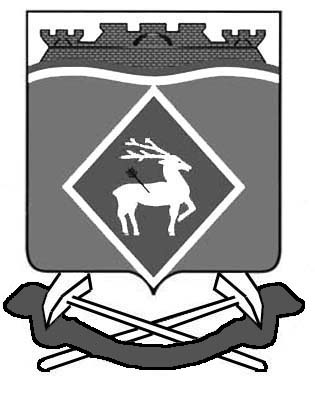 